Zakłady stacjonarne pomocy społecznej w 2016 r.Według stanu w dniu 31 grudnia 2016 r. działało 1678 zakładów stacjonarnych pomocy społecznej. W porównaniu z rokiem poprzednim ich liczba zwiększyła się o 23. Ponad 51% wszystkich placówek to domy pomocy społecznej, 16,7% to placówki zapewniające całodobową opiekę osobom niepełnosprawnym, przewlekle chorym lub osobom w podeszłym wieku w ramach działalności gospodarczej lub statutowej, 15,9% schroniska dla bezdomnych, 4,9% noclegownie, 3,9% domy dla matek, 2,1% rodzinne domy pomocy, 0,6% stacjonarne środowiskowe domy samopomocy oraz 4,4% to pozostałe jednostki.Stacjonarna pomoc społeczna według województwZakłady stacjonarne pomocy społecznej w 2016 r. dysponowały 114,5 tys. miejsc (wzrost o 0,4% w porównaniu z rokiem 2015), w tym największą ich liczbę, tj. 81,5 tys. posiadały domy pomocy społecznej. Znacznie mniej miejsc (15,6 tys.) posiadały schroniska dla bezdomnych, placówki zapewniające całodobową opiekę osobom niepełnosprawnym, przewlekle chorym lub osobom w podeszłym wieku w ramach działalności gospodarczej lub statutowej (9,7 tys.) oraz noclegownie (3,5 tys.). Liczba miejsc w pozostałych typach placówek nie przekroczyła 2 tys.Najwięcej mieszkańców przebywało w placówkach zlokalizowanych na terenie województw mazowieckiego i śląskiego, a najmniej lubuskiego i podlaskiego. Biorąc pod uwagę liczbę mieszkańców zakładów stacjonarnych pomocy społecznej na 1 tys. ludności, wskaźnik ten był najwyższy w województwie opolskim (3,7), a najniższy w województwie kujawsko-pomorskim (2,3). Dla Polski wskaźnik osiągnął wartość 2,8.Mieszkańcy zakładów stacjonarnych pomocy społecznej na 1 tys. ludnościPodobnie jak w roku poprzednim, najwięcej mieszkańców (21,3% wszystkich mieszkańców zakładów stacjonarnych pomocy społecznej) przebywało w placówkach dla osób przewlekle psychicznie chorych, 21,0% osób przebywało w placówkach dla osób w podeszłym wieku, a 19,6% dla przewlekle somatycznie chorych.Mieszkańcy zakładów stacjonarnych pomocy społecznej według przeznaczenia placówkiMieszkańcy zakładów stacjonarnych pomocy społecznej to przede wszystkim osoby starsze, choć nie tylko. 61542 pensjonariuszy przebywających w zakładach stacjonarnych pomocy społecznej skończyło 60-ty rok życia, 30287 to osoby w wieku 41-60 lat. Najmniej liczną grupę – 2199 osób – stanowili młodzi mieszkańcy do 18 roku życia.Struktura mieszkańców zakładów stacjonarnych pomocy społecznej według wiekuZgodnie z ustawą z dnia 12 marca 2004 r. o pomocy społecznej (tekst jednolity Dz.U. 2016, poz. 930) do zakładów stacjonarnych pomocy społecznej zaliczamy: domy pomocy społecznej, rodzinne domy pomocy, placówki zapewniające całodobową opiekę osobom niepełnosprawnym, przewlekle chorym lub osobom w podeszłym wieku w ramach działalności gospodarczej lub statutowej, środowiskowe domy samopomocy lub inne ośrodki wsparcia dla osób z zaburzeniami psychicznymi, domy dla matek z dziećmi i kobiet w ciąży, noclegownie, schroniska dla bezdomnych i pozostałe.Więcej na: http://stat.gov.pl/obszary-tematyczne/warunki-zycia/ubostwo-pomoc-spoleczna/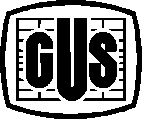 GŁÓWNY URZĄD STATYSTYCZNY Notatka informacyjna Warszawa, 05.07.2017 r.WyszczególnieniePlacówkiMiejscaMieszkańcyWyszczególnienieStan w dniu 31 XIIStan w dniu 31 XIIStan w dniu 31 XIIPOLSKA 	1678114522107846Dolnośląskie 	10582237708Kujawsko-pomorskie 	6849734788Lubelskie 	7155445190Lubuskie 	4029352841Łódzkie 	10781897827Małopolskie 	159104279922Mazowieckie 	2501636814932Opolskie 	5039183712Podkarpackie 	7856855281Podlaskie 	4933033173Pomorskie 	11071376892Śląskie 	2131327912696Świętokrzyskie 	7045254214Warmińsko-mazurskie 	8452424983Wielkopolskie 	14790968312Zachodniopomorskie 	7756785375Opracowanie merytoryczne:Urząd Statystyczny w KrakowieOśrodek Statystyki Pomocy Społecznej 
Joanna Seweryntel.: 12 3610212e-mail: j.seweryn@stat.gov.plRozpowszechnianie:
Rzecznik Prasowy Prezesa GUSKarolina Dawidziuktel.: (+48 22) 608 30 09, (+48 22) 608 34 75kom.: 695 255 011e-mail: rzecznik@stat.gov.pl